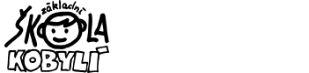 ZÁPISOVÝ LIST DO 1. TŘÍDY PRO ŠKOLNÍ ROK 2021/20221. Údaje o dítěti:2. Údaje o rodičích:3. Sourozenci:* není nutno vyplnit4. Dítě je pravák – levák – užívá obě ruce stejně __________________________________5. Důležité sdělení rodičů o dítěti (dle uvážení – např. rozvod rodičů, očekávané stěhování, zdravotní stav, zdravotní postižení, poruchy řeči, alergie – na co, dieta, krátkozrakost, nedoslýchavost…):V Kobylí dne:			Podpis zákonného zástupce:		Jméno a příjmení:Jméno a příjmení:Jméno a příjmení:Jméno a příjmení:ZP/kódZP/kódRodné čísloDatum narozeníDatum narozeníMísto narozeníMísto narozeníMísto narozeníStátní občanství*Národnost*NárodnostMateřský jazykMateřský jazykMateřský jazykBydliště Bydliště Bydliště Bydliště Bydliště PSČNavštěvoval(a) mateřskou školu vNavštěvoval(a) mateřskou školu vBude navštěvovat školní družinu (nehodící se škrtněte)            ANO                                  NEBude navštěvovat školní družinu (nehodící se škrtněte)            ANO                                  NEBude navštěvovat školní družinu (nehodící se škrtněte)            ANO                                  NEBude navštěvovat školní družinu (nehodící se škrtněte)            ANO                                  NELoňský odklad (nehodící se škrtněte)                               ANO                                        NELoňský odklad (nehodící se škrtněte)                               ANO                                        NEMatka: Jméno a příjmení, titulMatka: Jméno a příjmení, titulMatka: Jméno a příjmení, titulBydliště (pokud je odlišné)Bydliště (pokud je odlišné)Bydliště (pokud je odlišné)Telefon - mobile-maile-mailOtec: Jméno a příjmení, titulOtec: Jméno a příjmení, titulOtec: Jméno a příjmení, titulBydliště (pokud je odlišné)Bydliště (pokud je odlišné)Bydliště (pokud je odlišné)Telefon - mobile-maile-mailZákonný zástupce dítěte, pokud jím není otec nebo matka (Jméno a příjmení)Zákonný zástupce dítěte, pokud jím není otec nebo matka (Jméno a příjmení)Zákonný zástupce dítěte, pokud jím není otec nebo matka (Jméno a příjmení)BydlištěBydlištěTelefon - mobilJméno a příjmeníRok narození